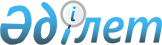 Об утверждении Правил проведения раздельных сходов местного сообщества и количественного состава представителей жителей села для участия в сходе местного сообщества села Муктиколь Житикаринского района Костанайской области
					
			Утративший силу
			
			
		
					Решение маслихата Житикаринского района Костанайской области от 17 октября 2017 года № 145. Зарегистрировано Департаментом юстиции Костанайской области 13 ноября 2017 года № 7300. Утратило силу решением маслихата Житикаринского района Костанайской области от 27 февраля 2020 года № 385
      Сноска. Утратило силу решением маслихата Житикаринского района Костанайской области от 27.02.2020 № 385 (вводится в действие по истечении десяти календарных дней после дня его первого официального опубликования).
      В соответствии с пунктом 6 статьи 39-3 Закона Республики Казахстан от 23 января 2001 года "О местном государственном управлении и самоуправлении в Республике Казахстан" и постановлением Правительства Республики Казахстан от 18 октября 2013 года № 1106 "Об утверждении Типовых правил проведения раздельных сходов местного сообщества" Житикаринский районный маслихат РЕШИЛ:
      1. Утвердить Правила проведения раздельных сходов местного сообщества села Муктиколь Житикаринского района Костанайской области согласно приложению 1 к настоящему решению.
      2. Утвердить количественный состав представителей жителей села для участия в сходе местного сообщества села Муктиколь Житикаринского района Костанайской области согласно приложению 2 к настоящему решению.
      3. Признать утратившим силу решение маслихата от 23 апреля 2014 года № 227 "Об утверждении Правил проведения раздельных сходов местного сообщества и количественного состава представителей жителей сел для участия в сходе местного сообщества Муктикольского сельского округа Житикаринского района Костанайской области" (зарегистрировано в Реестре государственной регистрации нормативных правовых актов за № 4807, опубликовано 19 июня 2014 года в газете "Житикаринские новости").
      4. Настоящее решение вводится в действие по истечении десяти календарных дней после дня его первого официального опубликования.
      СОГЛАСОВАНО
      Аким села Муктиколь
      Житикаринского района
      Костанайской области
      ___________ Жумабаев С. З.
      17 октября 2017 года Правила проведения раздельных сходов местного сообщества села Муктиколь Житикаринского района Костанайской области 1. Общее положение
      1. Настоящие Правила проведения раздельных сходов местного сообщества села Муктиколь Житикаринского района Костанайской области (далее – село Муктиколь) разработаны в соответствии с пунктом 6 статьи 39-3 Закона Республики Казахстан от 23 января 2001 года "О местном государственном управлении и самоуправлении в Республике Казахстан", постановлением Правительства Республики Казахстан от 18 октября 2013 года № 1106 "Об утверждении Типовых правил проведения раздельных сходов местного сообщества" и устанавливают порядок проведения раздельных сходов местного сообщества жителей села Муктиколь.
      2. Раздельный сход местного сообщества жителей села (далее - раздельный сход) на территории села Муктиколь созывается и проводится с целью избрания представителей для участия в сходе местного сообщества. 2. Порядок проведения раздельных сходов
      3. Раздельный сход созывается акимом села Муктиколь.
      Проведение раздельного схода допускается при наличии положительного решения акима Житикаринского района на проведение схода местного сообщества.
      4. О времени, месте созыва раздельных сходов и обсуждаемых вопросах население местного сообщества оповещается не позднее чем за десять календарных дней до дня его проведения через средства массовой информации или иными способами.
      5. Проведение раздельного схода в пределах села Муктиколь организуется акимом села Муктиколь.
      6. Перед открытием раздельного схода проводится регистрация присутствующих жителей села Муктиколь, имеющих право в нем участвовать.
      7. Раздельный сход открывается акимом села Муктиколь или уполномоченным им лицом.
      Председателем раздельного схода является аким села Муктиколь или уполномоченное им лицо.
      Для оформления протокола раздельного схода открытым голосованием избирается секретарь.
      8. Кандидатуры представителей жителей села Муктиколь для участия в сходе местного сообщества выдвигаются участниками раздельного схода в соответствии с количественным составом, утвержденным Житикаринским районным маслихатом.
      Количество представителей жителей села для участия в сходе местного сообщества определяется на основе принципа равного представительства.
      9. Голосование проводится открытым способом персонально по каждой кандидатуре. Избранными считаются кандидаты, набравшие наибольшие голоса участников раздельного схода.
      10. На раздельном сходе ведется протокол, который подписывается председателем и секретарем и передается в аппарат акима села Муктиколь. Количественный состав представителей жителей села для участия в сходе местного сообщества села Муктиколь Житикаринского района Костанайской области
					© 2012. РГП на ПХВ «Институт законодательства и правовой информации Республики Казахстан» Министерства юстиции Республики Казахстан
				
      Председатель сессии

Р. Шукманова

      Секретарь Житикаринского

      районного маслихата

А. Кабиев
Приложение 1
к решению маслихата
от 17 октября 2017 года
№ 145Приложение 2
к решению маслихата
от 17 октября 2017 года
№ 145
№
Наименование улиц села Муктиколь
Количество представителей (человек)
1
улица Животноводческая
3
2
улица Торговая
3
3
улица Ленина
2
4
улица Урожайная
3
5
улица Семенюка
3
6
улица Новая
2
7
улица Набережная
2
8
улица Клубная
1
Всего:
Всего:
19